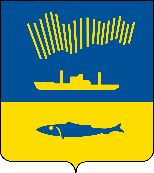 АДМИНИСТРАЦИЯ ГОРОДА МУРМАНСКАП О С Т А Н О В Л Е Н И Е   .  .                                                                                                            №     В целях эффективного исполнения бюджета муниципального образования город Мурманск на 2021 год и на плановый период 2022 и 2023 годов, утвержденного решением Совета депутатов города Мурманска                            от 24.12.2020 № 18-233  п о с т а н о в л я ю: Внести в постановление администрации города Мурманска                             от 30.12.2020 № 3136 «О мерах по реализации решения Совета депутатов города Мурманска от 24.12.2020 № 18-233 «О бюджете муниципального образования город Мурманск на 2021 год и на плановый период 2022 и 2023 годов» следующее изменение:1.1. В пункте 14 подпункт 3 изложить в новой редакции:«3) в размере до 50 % от суммы Договоров, соглашений поставщикам:-	обеспечивающим питание в образовательных учреждениях; -	от сметной стоимости оказания услуг по аварийным работам, включая стоимость материалов;-	предусматривающих осуществление платы за оказанные образовательные услуги обучающимся в рамках персонифицированного финансирования дополнительного образования детей.2. 	Отделу информационно-технического обеспечения и защиты информации администрации города Мурманска (Кузьмин А.Н.) разместить настоящее постановление на официальном сайте администрации города Мурманска в сети Интернет.3. 	Редакции газеты «Вечерний Мурманск» (Хабаров В.А.) опубликовать настоящее постановление.4. 	Настоящее постановление вступает в силу со дня официального опубликования и распространяется на правоотношения, возникшие с 01.01.2021.5. Контроль за выполнением настоящего постановления оставляю за собой.Глава администрации города Мурманска                                                                                 Е.В. Никора